Event Information: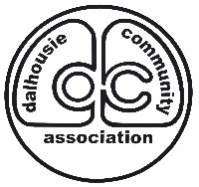 Date: May 29th & 30th *You can register for one day if you wish belowTime: 10am-3pm *you can stay open earlier/later, but this will be the time advertised!Location: A Dalhousie Community Centre garage/yardCost: $10 (same price if you are registering for one day or two) $10 Optional CASH ONLY Deposit –if you would like to borrow a DCA Garage Sale Sign *must not be tampered with and Requirements:  Must be located at a Dalhousie resident’s homeIs a DCA Membership Required?: NoWhat Is Provided With The Cost of Registration?: The DCA does a vast amount of marketing within and around the community, as well as on social media and our website.  We provide the public with a map of all garage sales online and in-person.Registration Information:Name:  ________________________________Phone Number:__________________________Email Address:___________________________Address of Garage Sale:__________________________________Date(s) of Garage Sale (Circle Which Apply): Sat. May 29, Sun. May 30Would you like a Garage Sale Sign (cash deposit required)?   ______List of any major items you are selling (optional):____________________________________________________________________________________Office Use OnlyPayment Information:Date of Payment/Registration:______________Type of Payment:______________Staff Receiving Payment:_________________